Enrolment Application FormParent(s)/Guardian(s) Details:.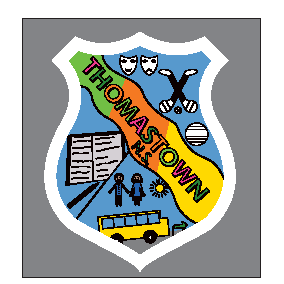 Thomastown National SchoolThomastown, Golden, Cashel., Co. TipperaryRoll Number: 04620D    Tel: 062-72471www.thomastownns.com Pupil’s First NameSurnameGenderDate of BirthAddressEircodeNamePlease tick one of the following    Parent [   ]               Custodian [  ]               Legal Guardian [  ]AddressHome Telephone Mobile NumberNamePlease tick one of the following    Parent [   ]               Custodian [  ]               Legal Guardian [  ]AddressHome Telephone Mobile NumberSignature 1:Date:Signature 2:Date: